TARJETAS CONSOLIDADASTARJ. DE GESTION IAL METROCOMREFERENCIA 2973 CON MODULO IALTELEFONIA DE TRENES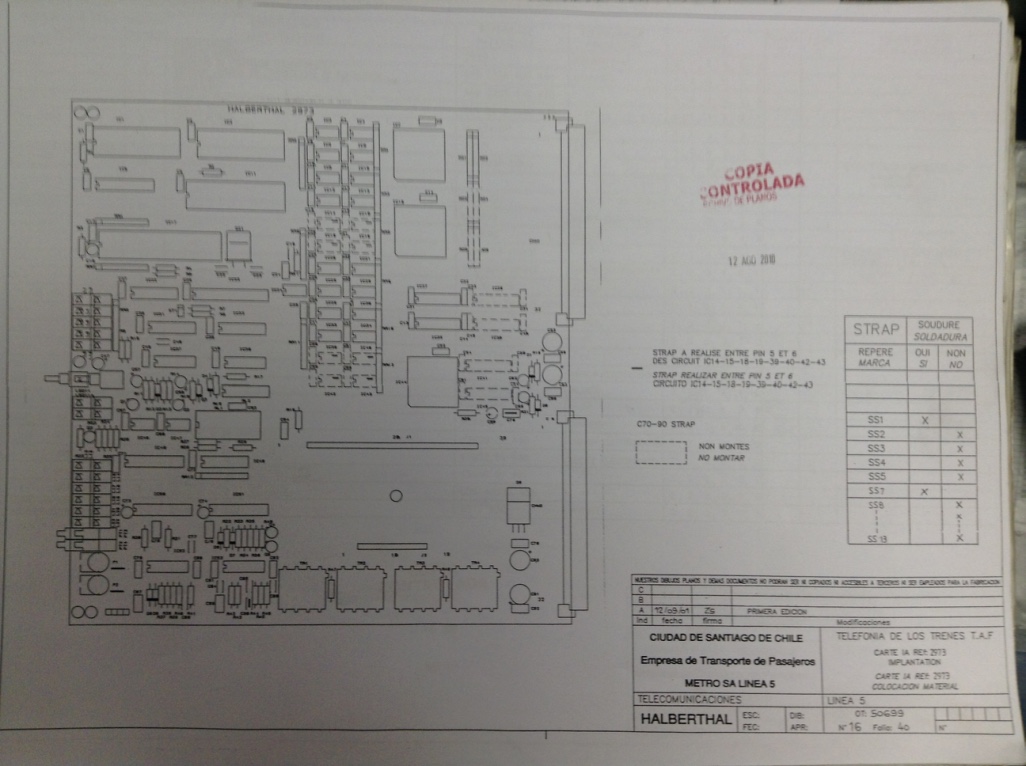 TARJ. DE GESTION IVL METROCOMREFERENCIA 2972 CON MODULO IVLTELEFONIA DE TRENES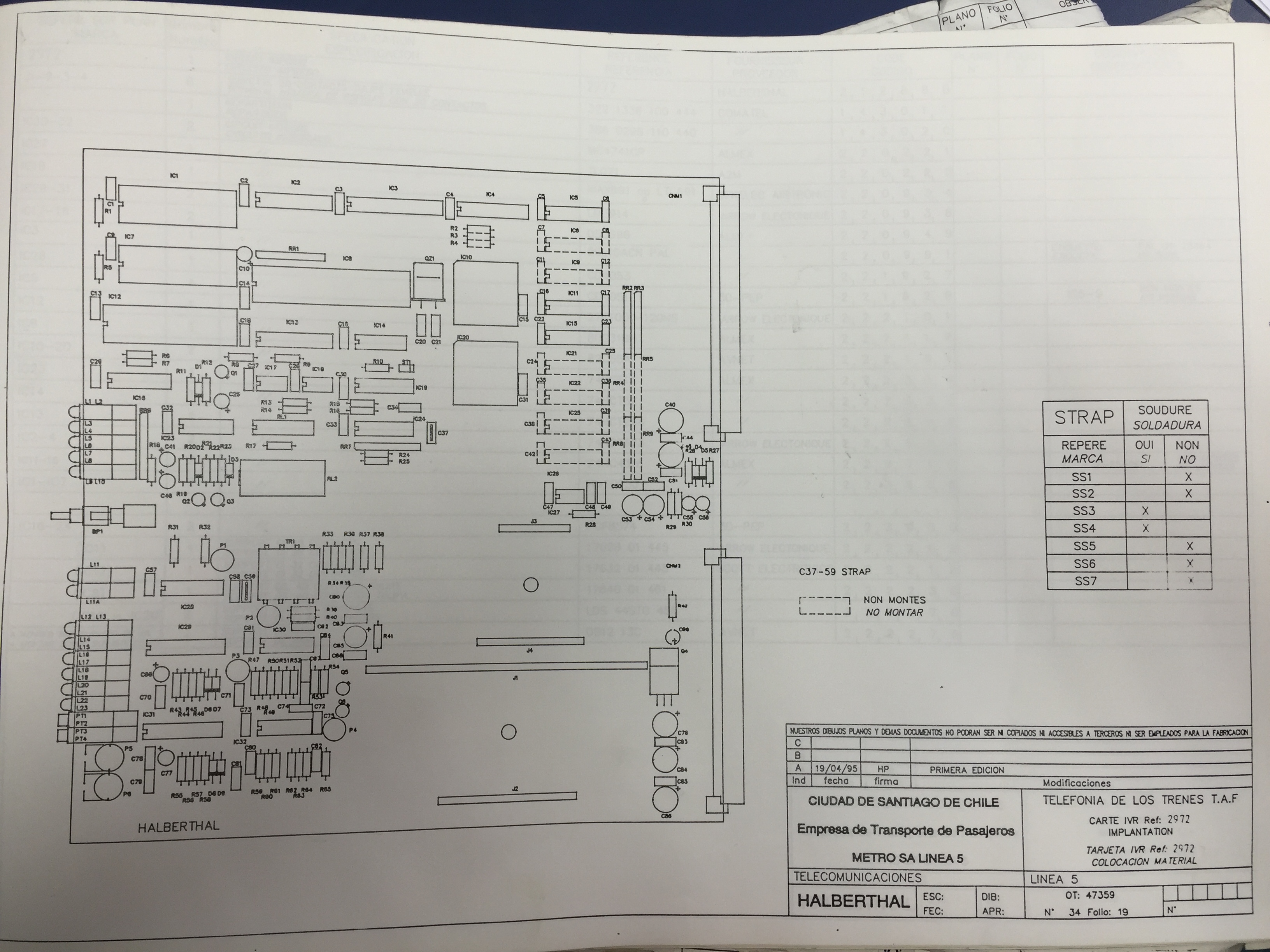 TARJ. BF-SQREFERENCIA 2838A 1/2TELEFONIA DE TRENES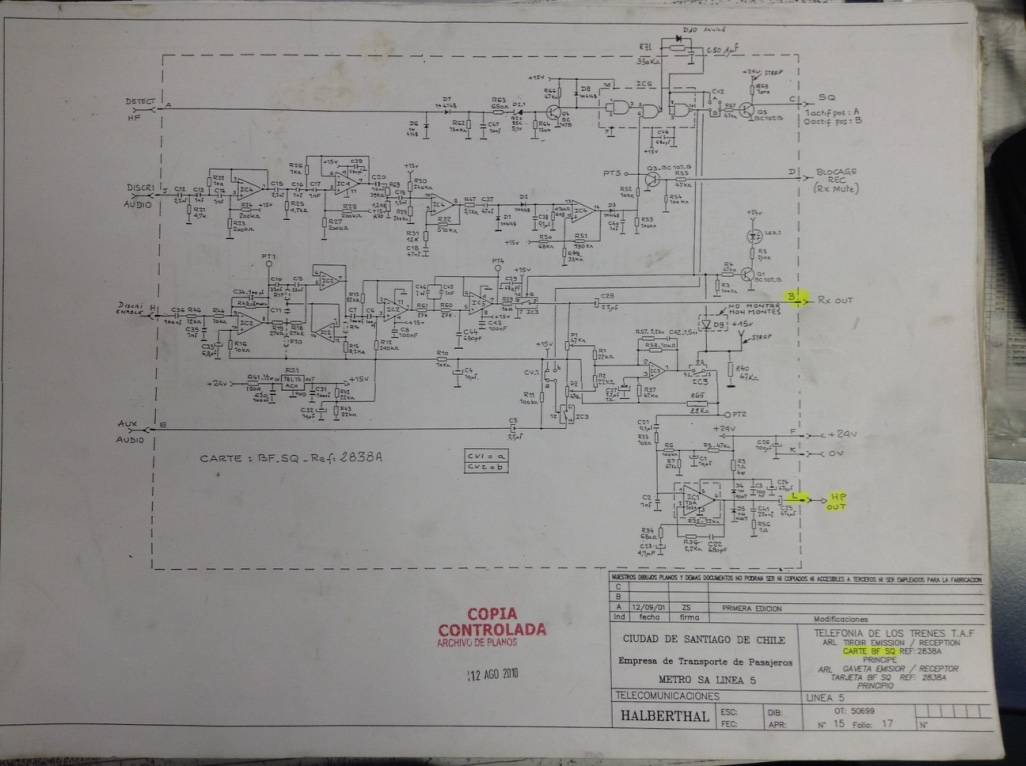 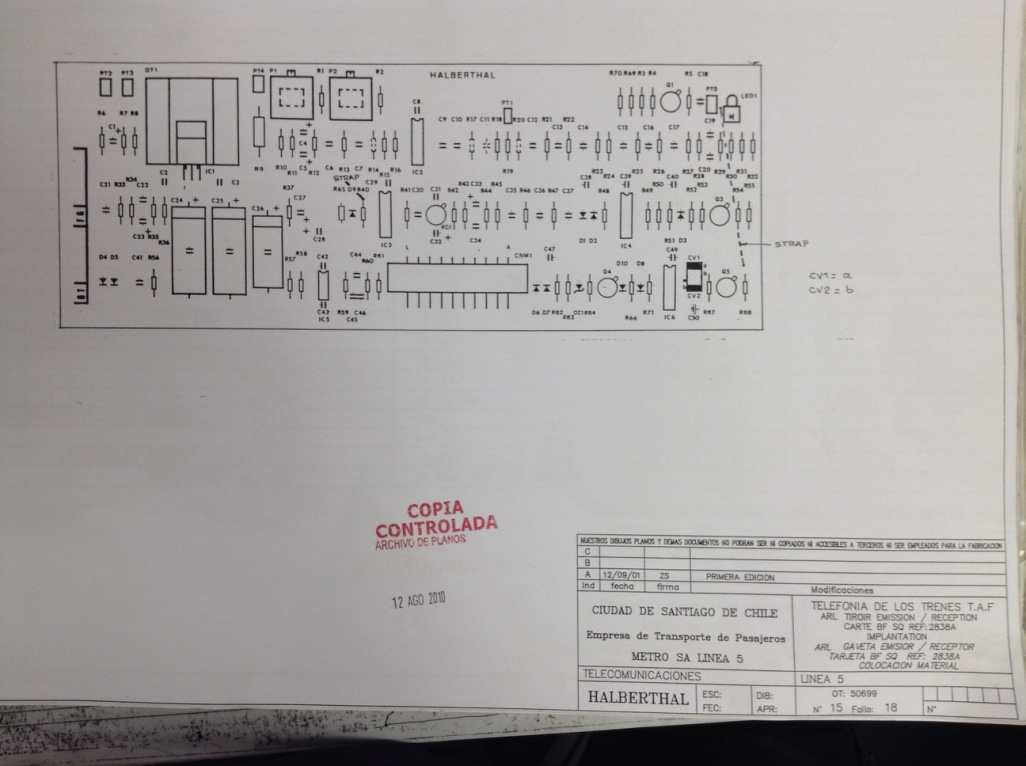 TARJ. BF-SQREFERENCIA 221TELEFONIA DE TRENES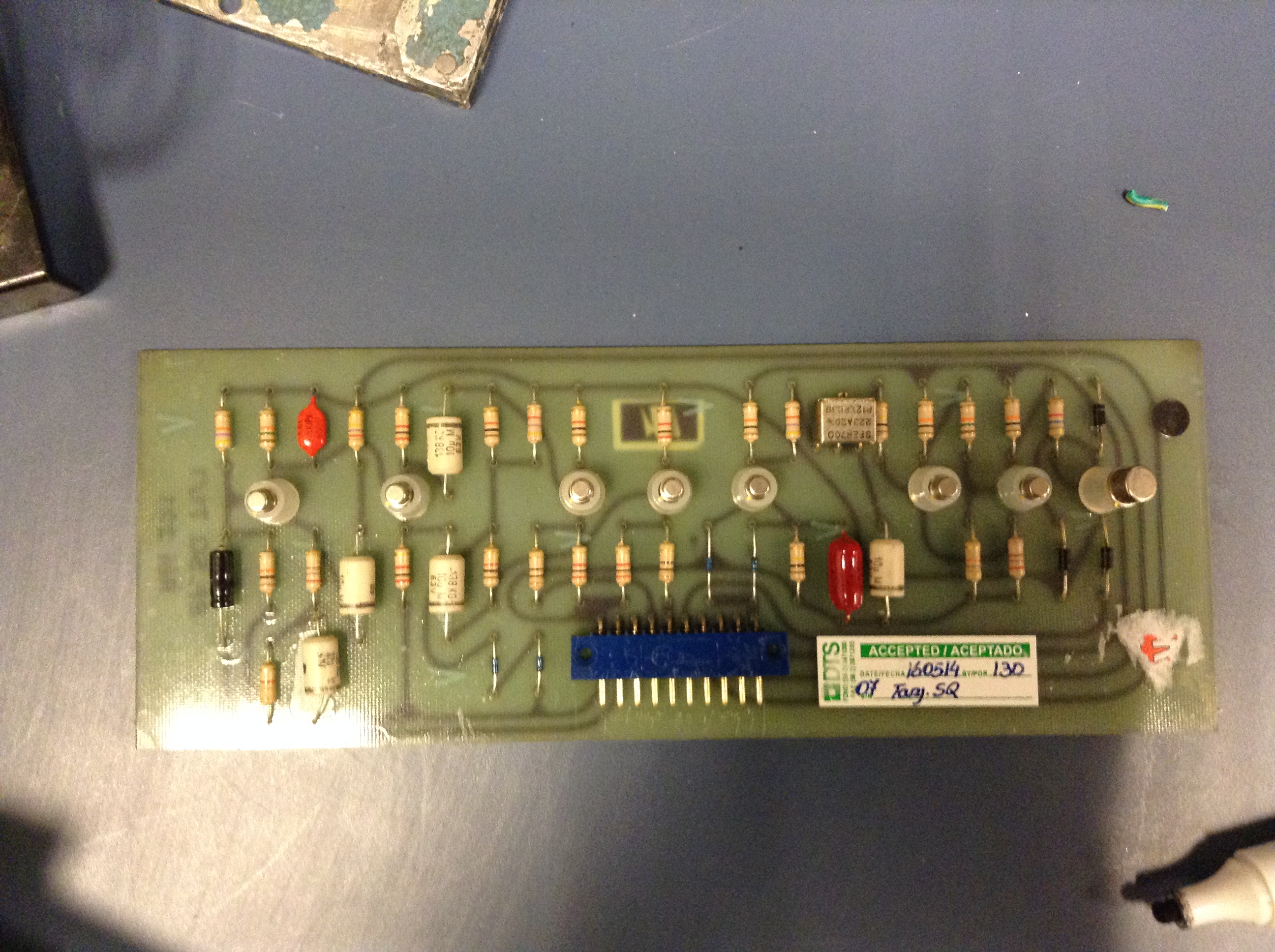 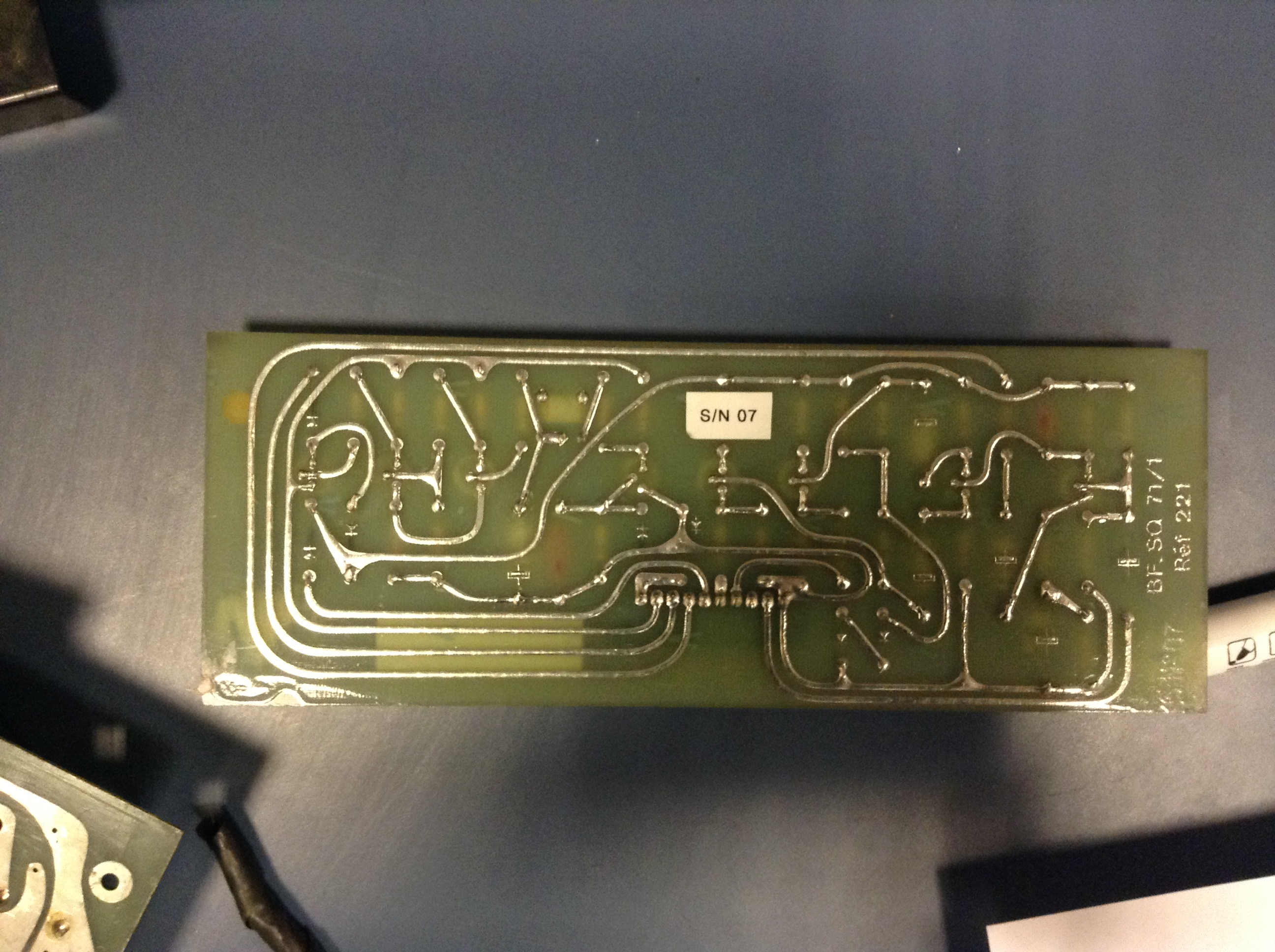 TARJ. RECEPTORA DE 90 KHZREFERENCIA 558/999TELEFONIA DE TRENES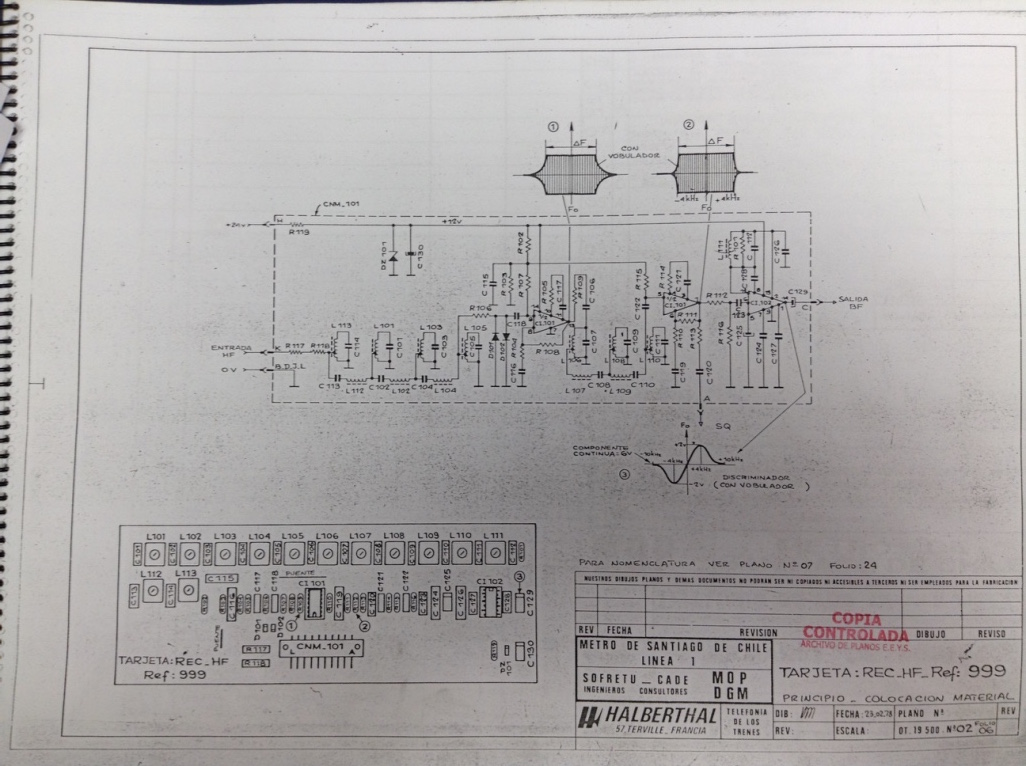 